AIMES-TU ?Dis ce que tu penses des aliments ci-dessus. Explique pourquoi tu aimes ou tu n’aimes pas un aliment.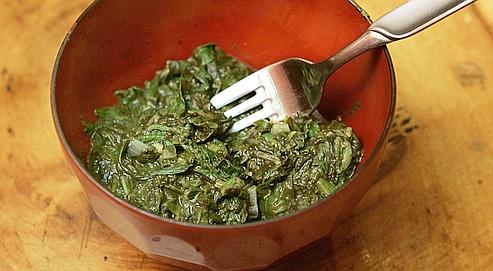 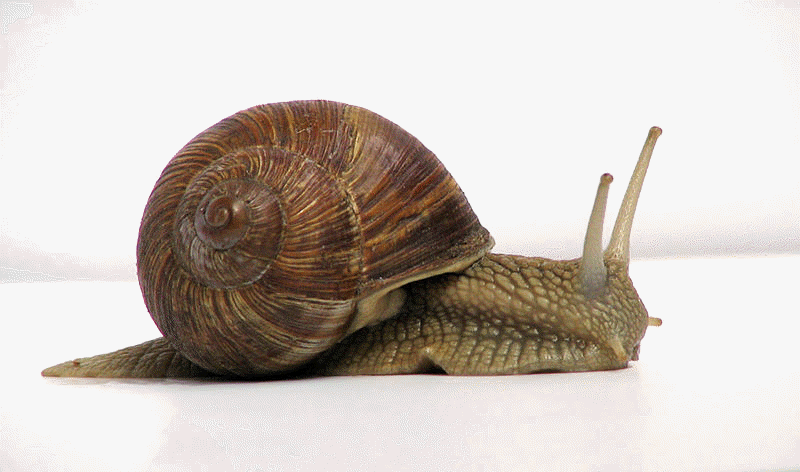 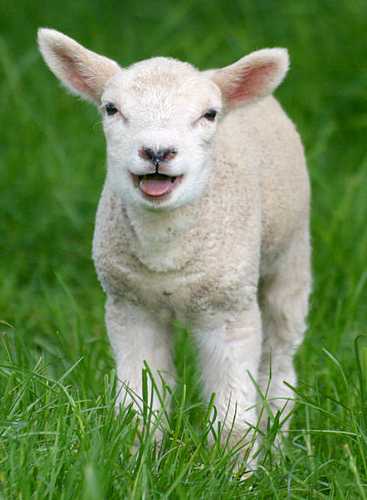 ++ --J’adore ça. Ca va.Je déteste ça.C’est très bon. Bof.Je n’aime pas ça du tout.C’est délicieux.. Je ne déteste pas.Quelle horreur !C’est un régalJe n’adore pas.Beurk !Ca ne fait pas grossir.Je ne sais pas.Ca fait grossir.C’est bon pour la santé.Je n’ai jamais goûtéCe n’est pas bon pour la santé.C’est plein de vitamines.Je n’aime pas le goût.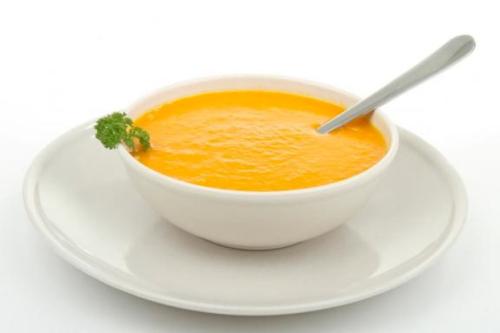 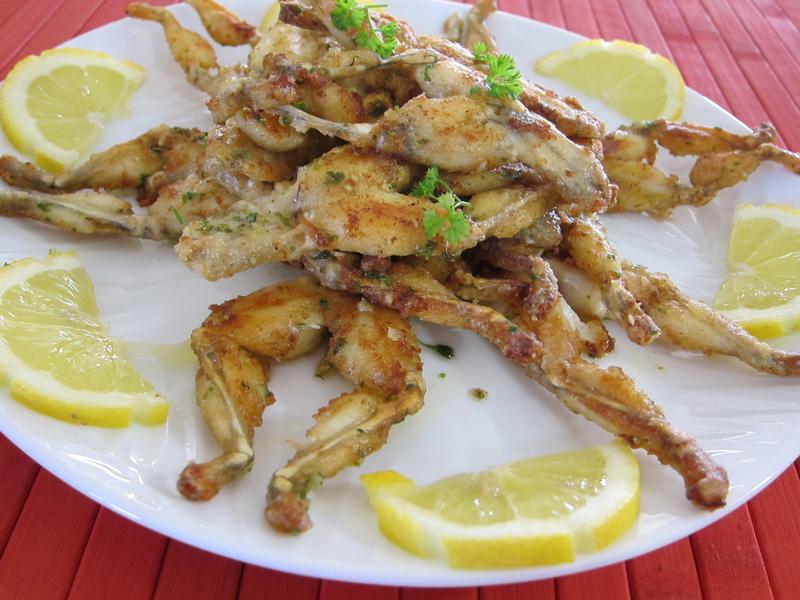 Je n’aime pas la texture / la consistance.